STATE COASTAL CONSERVANCYPROPOSITION 1 PROPOSAL SOLICITATION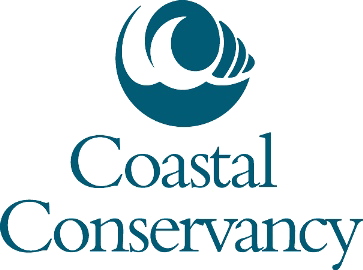 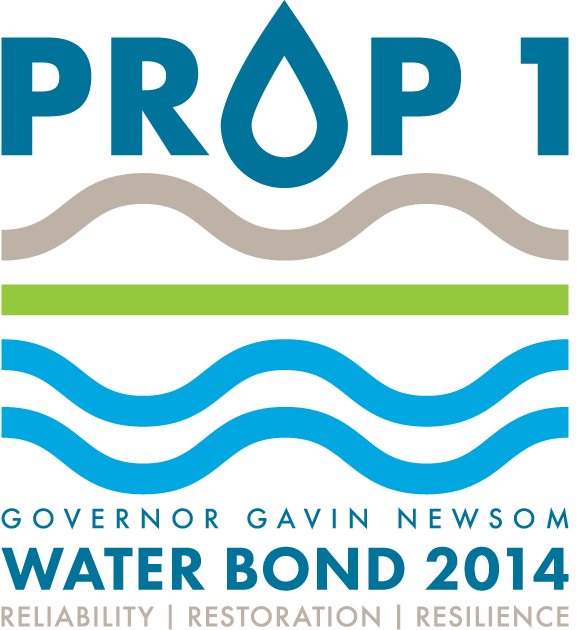 Grants Funded by the Water Quality, Supply, and Infrastructure  Improvement Act of 2014Applications due by midnight on April 1, 2020         This solicitation seeks projects that restore wetlands and/or enhance anadromous fish habitat along the North Coast. Projects must be located in a coastal watershed between the Golden Gate and the Oregon border. The Conservancy expects to have $6 million in funding.TABLE OF CONTENTSI.	Introduction	1A.	State Coastal Conservancy’s Proposition 1 Grants	1B.	Solicitation Schedule	1C.	Grant Application 	1II.	Solicitation Priorities	1A.	Protect and Enhance Anadromous Fish Habitat	2B.	Wetland Restoration	2C.	Priority for Projects that Benefit Disadvantaged Communities	3D.	Projects that Promote and Implement State Plans and Policies	3III.	Eligibility and Required Criteria	3A.	Eligible Grantees	3B.	Project Eligibility	3C.	Coastal Conservancy Jurisdiction	4D.	Conservancy Required Project Selection Criteria	4E.	Environmental Documents and Permits	4F.	Project Monitoring and Reporting	5IV.	Grant Application Process and Timeline	5A.	Project Solicitation Period	5B.	Pre-Proposal Consultation	5C.	Grant Application	6D.	Application Review Period	6E.	Grant Awards	6V.	Application Evaluation and Scoring	7A.	Application Screening	7B.	Scoring	7C.	Evaluation Scoring Criteria:	7VI.	Additional Information	9A.	Available Funding	9B.	Additional Project Considerations	9C.	Typical Grant Agreement Terms	9IntroductionState Coastal Conservancy’s Proposition 1 GrantsThe Water Quality, Supply, and Infrastructure Improvement Act of 2014 (“Proposition 1”) was approved by voters in November 2014.  Proposition 1 is codified as Division 26.7 of the Water Code.  The purposes of Proposition 1 include generating funding to address water quality, water supply and watershed protection and restoration.  Chapter 6 of Proposition 1 allocates $100.5 million to the State Coastal Conservancy (“Conservancy”) for competitive grants for multi-benefit ecosystem and watershed protection and restoration projects, Water Code Section 79731(j).  This grant round seeks to fund projects along the north coast that restore wetlands and/or protect and enhance anadromous fish habitat. Projects must be located in a coastal watershed between the Golden Gate bridge and Oregon border. Other project types will not be considered in this grant round. The Conservancy expects to have about $6 million in funding available.  Solicitation ScheduleThe Conservancy anticipates holding one Proposition 1 solicitation this year.  The schedule for this grant round is as follows:If you want to attend the informational webinar, please register at this link: https://attendee.gotowebinar.com/register/2825570465730025996All Proposition 1 grants will be awarded at a Coastal Conservancy board meeting. The specific meeting when a grant will be considered will depend on project readiness and staff capacity.  The soonest a grant could be awarded from this round will be June 2020. Grant ApplicationApplicants must submit a grant application and a Conservation Corps Consultation Review Document. Nonprofit applicants must complete the Nonprofit Organization Pre-Award Questionnaire. All of these materials are posted on the Conservancy’s webpage (http://scc.ca.gov/grants/proposition-1-grants/).Solicitation PrioritiesThis solicitation seeks projects that either restore wetlands and/or protect and enhance anadromous fish habitat. This solicitation is focused on the north coast, projects must be located in a coastal watershed between the Golden Gate bridge and Oregon border. Other projects will not be considered in this round.Protect and Enhance Anadromous Fish HabitatRestore habitat, including flow needed for achieving the health of anadromous fish populations.Coastal salmon and steelhead are important to coastal ecosystem health. These fish provide an important food source, are culturally important to tribes, and an important part of the local economy in some coastal areas. The Conservancy will support projects that protect important watershed lands, remove high priority fish passage barriers, restore riparian, off channel or estuarine habitat, and secure instream flows with appropriate volume and temperature to support anadromous fish populations. These projects will increase available habitat and increase resilience of these populations to the potential impacts of climate change.The Conservancy has supported many efforts to identify priority projects and to implement restoration projects to restore anadromous fish habitat. Removing barriers to spawning grounds is one of the simpler steps that can be taken to increase available habitat. Prioritization of barrier removal projects will be informed by the California Fish Passage Forum. The Conservancy has coordinated and will continue to coordinate with the National Marine Fisheries Service and the California Department of Fish and Wildlife on identifying priorities.  Removal of fish barriers and restoration of fish habitat are specific purposes identified in Chapter 6 of Proposition 1. These projects will implement Action #4 in the California Water Action Plan - protect and restore important ecosystems. Consistent with the Safeguarding Plan, these projects will protect and restore water resources for important ecosystems. These projects advance the Conservancy’s Strategic Plan Goals #5, #6, and #7 by enhancing habitats, natural resources and watersheds.Wetland RestorationEnhance wetlands and subtidal habitats to restore ecosystem function and provide multi-benefit flood protection, resilient shorelines and other ecosystem benefits.The Conservancy has been a leader in planning and implementing coastal wetland restoration around the state for the past several decades. Proposition 1 funding will help continue this leadership, implementing tidal wetlands restoration, managed pond enhancement, eelgrass and oyster restoration, and construction of gently-sloping levees to protect shoreline communities while also providing transitional habitat. The Conservancy’s wetland restoration projects will seek to restore wetland habitat function across a range of wetland habitats types, from subtidal areas to upland transition areas, including non-tidal wetlands.  The Conservancy will prioritize multi-benefit projects that increase community and agricultural resilience to sea level rise and storm events, provide wildlife habitat, improve water quality, and restore ecological function.  Wetland and subtidal habitat enhancement projects and multi-benefit flood protection projects implement Action #4 of the California Water Action Plan- protect and restore important ecosystems. Consistent with the Safeguarding Plan, these projects will protect and restore water resources for important ecosystems; promote nature-based solutions for adapting to climate change, and support cost effective green infrastructure. These projects advance the Conservancy’s Strategic Plan Goals #5, #6, #7 and #8 by enhancing habitats and helping prepare for climate change impacts.Priority for Projects that Benefit Disadvantaged Communities  Proposition 1 defines a disadvantaged community as “a community with an annual median household income that is less than 80 percent of the statewide annual median household income.” (CA Water Code Section 79505.5.) Chapter 6 of Proposition 1 does not require that a specific portion of funding go to disadvantaged communities. However, the Conservancy will strive to ensure that a significant portion of its Proposition 1 funding benefit these communities.  The Department of Water Resources has developed an online map viewer which enables the public to see the boundaries of the disadvantaged communities, based on census data including the American Community Survey. Communities are defined at different geographic scales, including county, census tract and census place.Projects that Promote and Implement State Plans and PoliciesPriority will be given to projects that implement state plans and policies. The Conservancy’s project selection criteria require that all Conservancy projects be consistent with statewide plans and priorities, see Section III.C below. Proposition 1 requires that projects be consistent with the goals identified in the California Water Action Plan.  Links to key plans are provided on the Conservancy’s website. Eligibility and Required CriteriaA.	Eligible GranteesEligible applicants for Proposition 1 grant funding from the Conservancy are: Public agencies as defined in Proposition 1: any state agency or department, special district, joint powers authority, city, county, city and county, or other political subdivision of the state.Any private, nonprofit organization that qualifies under Section 501(c) (3) of the United States Internal Revenue Code.Indian Tribes that are either federally recognized or listed on the Native Heritage Commission’s California Tribal Consultation List.Public utilities and mutual water companies; projects proposed by this type of applicant must have a clear and definite public purpose and must benefit the customers of the water system and not the investors. Additional eligibility requirements apply to any eligible grantee that is also an urban water supplier or an agricultural water supplier, as set forth in Proposition 1, Water Code Section 79712(b). B.	Project Eligibility To be eligible for this round of Proposition 1 funding, projects must advance at least one of the purposes of Chapter 6 of Proposition 1.  Proposition 1 funds must be spent consistent with the General Obligation Bond Law, Government Code Section 16727.  In general, this means projects must entail the construction or acquisition of capital assets and/or activities that are incidentally but directly related to construction or acquisition, such as planning, design and engineering.   Proposition 1 contains additional provisions that may make some projects ineligible, these include:All projects funded by Proposition 1 must be consistent with the Porter-Cologne Water Quality Control Act (Division 7 of the Water Code) and the State’s five-year infrastructure plan prepared pursuant to Government Code section 13100.Proposition 1 cannot be used to fund acquisitions of land by eminent domain.  Water Code Section 79711(g).Proposition 1 funds may only be used for projects that will provide benefits or improvements that are greater than required applicable environmental mitigation measures or compliance obligations.Land acquisition projects, including acquisition of conservation easements, are eligible if they are consistent with the purposes of Chapter 6 of Proposition 1.Proposition 1 funds are appropriated to the Conservancy with a maximum of five years for expenditure. Projects must be ready to start work and able to be completed within a maximum of five years.C.	Coastal Conservancy JurisdictionThe Conservancy supports projects within coastal draining watersheds. This solicitation will fund projects located in coastal watersheds between the Golden Gate and the Oregon border. D.	Conservancy Required Project Selection CriteriaThe Conservancy has adopted Project Selection Criteria, last updated in October 2014, which set forth the evaluation criteria that the Conservancy uses for all of its grant programs.  To be eligible for Conservancy funding, a project must meet the Conservancy’s required project selection criteria:Promotion of the Conservancy’s statutory programs and purposes (Division 21 of the Public Resources Code);Consistency with purposes of the funding source;Promotion and implementation of state plans and policies (specific plans and policies and the specific goals or objectives within those plans and polices that would be furthered by the project);Support from the public;Location (must benefit coastal, ocean resources, or the San Francisco Bay region);Need (desired project or result will not occur without Conservancy participation);Greater-than-local interest;Sea level rise vulnerability. (Consistent with Executive Order S-13-08, for new projects located in areas vulnerable to future sea level rise, planning shall consider a range of sea level rise scenarios in order to assess project vulnerability and, to the extent feasible, reduce expected risks and increase resiliency to sea level rise.)Environmental Documents and PermitsThe Conservancy is required to comply with the California Environmental Quality Act (CEQA).  Grant applicants should consider whether their proposed project will trigger the need for an environmental impact report or negative declaration or whether a CEQA exemption applies.  How CEQA applies and the status of CEQA compliance must be addressed in the grant application.  Applicants are strongly encouraged to use expedited or simplified permitting approaches where available and applicable. Project Monitoring and Reporting All grant applications must include a monitoring and reporting component that explains how the effectiveness of the project will be measured and reported.  The monitoring and reporting component will vary depending on the nature of the project.  If the project involves development of a CEQA document the Mitigation Monitoring and Reporting Program may be submitted for consideration as the approved project monitoring and reporting template. The grant application evaluation will assess the robustness of the proposed monitoring program.  In addition, Conservancy staff will work with grantees to develop appropriate monitoring and reporting templates and procedures. For wetland and watershed restoration and protection projects, applicants will be required to conduct a baseline report utilizing the California Rapid Assessment Method (CRAM) within the year prior to the beginning of project construction, unless otherwise agreed upon in writing by the Conservancy and the grantee.  (More information is available at http://www.cramwetlands.org/).  Applicants will also be required to provide a plan for Completion of Post-Construction CRAM Assessment, including a budget and timeline for the collection of at least one additional CRAM assessment following construction of the project and prior to the completion date of the grant agreement in order to document the change in wetland condition at the project site. Costs associated with CRAM assessment should be included in the proposed project budget.Grant Application Process and TimelineProject Solicitation Period The Proposals Solicitation period for this round of funding will be from February through April 1, 2020. Grant applications must be submitted during the solicitation period.  Grant applications must be received by midnight on April 1, 2020.The Conservancy will hold one informational webinar on February 20 at 10 am.  If you want to attend the webinar, please register here: https://register.gotowebinar.com/register/2825570465730025996The Prop 1 grant application materials are posted on the Conservancy’s website (http://scc.ca.gov/grants/proposition-1-grants/).Pre-Proposal ConsultationApplicants are encouraged to consult with Conservancy staff during the project solicitation period, prior to submitting their applications. Pre-proposal consultation will be available to any potential applicant but will not be required.  Conservancy staff will be available to discuss projects and proposal-related questions, they will not be able to review full proposals before they are submitted.  For a consultation on your Prop. 1 project proposal, please email a short description of your project (1-2 paragraphs including specific location information) and a consultation request to Karyn Gear – her email is karyn.gear@scc.ca.gov.Grant ApplicationThe grant application form and instructions for completing it are posted on the Conservancy’s website.  Completed applications should be emailed to grants@scc.ca.gov. If you are unable to email your application, you may send the electronic files on common electronic storage device.  Mail the files to: State Coastal Conservancy – 1515 Clay Street, Suite 1000 - Oakland, CA 94612. Please do not include letters of support with your grant application.All information that you submit is subject to the unqualified and unconditional right of the Conservancy to use, reproduce, publish, or display, free of charge.  Please indicate if crediting is requested for any of the photos and/or maps. A complete application will consist of the following files/documents:Grant Application Project Description (in Microsoft word or rtf format) Project maps and design plans and photos (in one pdf file, 15 MB maximum size)For restoration and ecosystem protection projects, applicants must submit a completed Conservation Corps Consultation Review FormFor Nonprofit Organizations, please submit completed Nonprofit Organization Pre-Award Questionnaire  (Attachment 2 of Project Description). If your organization submitted this questionnaire to the Conservancy in the past 24 months, you can skip this step, please just tell us the date it was last submitted.The application cover sheet requires the latitude and longitude of the project. This is easily obtained by opening Google Maps and right clicking on the project location.  The cover sheet also asks whether the project is located in a Disadvantaged Community. This information can be obtained from DWR’s mapping site.Application Review PeriodThe Conservancy expects that it will take a few months to review applications.  The earliest an application submitted in this round could be presented to the Conservancy board for approval is June 18, 2020.  Conservancy staff will determine which qualified applications to recommend to the Conservancy Board for funding and the amount of funding, taking into account: the project’s score relative to other eligible projects, the total amount of funding available for Proposition 1 projects, the urgency of the project relative to other eligible projects, the Conservancy’s Strategic Plan, and the application of the Conservancy’s Required and Additional Project Selection Criteria.  Grant AwardsGrants will be awarded once a project is approved by the Coastal Conservancy Board at a public meeting.  The Conservancy typically holds five public meetings per calendar year.  Each year’s meeting schedule is published on the Conservancy’s website.  The agenda for each public meeting will be published on the Conservancy’s website ten days in advance of the meeting.  Conservancy staff will prepare a report for each proposed grant presented to the Conservancy Board at a public meeting.  The staff report will describe the project and explain how the project is consistent with the Conservancy’s enabling legislation, the Conservancy Program Guidelines, the Conservancy’s Strategic Plan and the evaluation criteria in these Proposition 1 Grant Program Guidelines.Application Evaluation and ScoringApplication ScreeningGrant applications will be initially reviewed for completeness.  Incomplete grant applications will be returned to the applicant.  Grantees may choose to complete the application and resubmit. Conservancy staff will screen complete grant applications to ensure that:The project meets at least one of the Chapter 6 Purposes of Proposition 1; The project is consistent with the Conservancy’s Strategic Plan and required project selection criteria;The project consists of work that is eligible for bond funds under the General Obligation Bond Law;The grantee is an eligible entity; For restoration and ecosystem protection projects, the grantee has consulted with the state and local conservation corps and included their services if feasible. Grantees must submit a completed Corps Consultation Review Document.Applications that do not pass the screening process will not proceed to the scoring process.  The Conservancy has discretion to either return the application or assist the applicant with gathering additional information and modifying the proposal to enable the application to pass the screening process.Scoring Complete grant applications that have passed the screening process will be evaluated and scored using the Evaluation Scoring Criteria set forth below. An application must achieve an average score of 75 or better to qualify for a grant.  Complete applications that have passed the screening process will be reviewed and scored by a minimum of three professionals with relevant expertise.  Reviewers may include state and federal agency staff and others with relevant expertise, including consultants and academics.  All reviewers other than SCC staff will be required to document that they do not have a conflict of interest in reviewing any proposals. If there is a significant discrepancy in the scoring by the three reviewers, additional reviewers may score the proposal. The average score will be the average of all reviews.C.	Evaluation Scoring Criteria: Additional InformationA.	Available FundingThe Conservancy expects to have about $6 million in Prop 1 funding available. The amount awarded will depend on the quality of the applications and the needs of the project.  B.	Additional Project ConsiderationsAgencies acquiring land may use the Natural Heritage Preservation Tax Credit Act of 2000 (Division 28 of the Public Resources Code.  Water Code Section 79711(h)). Where appropriate, grantees will be required to provide signage informing the public that the project received Proposition 1 funding.  This requirement will be addressed in the grant agreement.In administering Proposition 1 funds, the Conservancy will take into account the state’s policy that every human being has a right to “safe, clean, affordable, and accessible water adequate for human consumption, cooking, and sanitary purposes” (Water Code Sec. 106.3). C.	Typical Grant Agreement TermsOnce the Conservancy has approved a grant at a public meeting, Conservancy staff will prepare a grant agreement setting forth the terms and conditions of the grant.  The grantee must sign the grant agreement and comply with all of its conditions in order to receive funds. Preparation and finalization of a Grant Agreement usually takes at least three weeks.  Five copies of the Grant Agreement are sent to the grantee for signatures, and all five must be sent back to the Conservancy.  The Executive Officer signs each copy and one fully executed copy is sent back to the grantee. It is important that the person administering the project for the grantee be familiar with the procedures and requirements of the Grant Agreement.  There are several steps and requirements for grantees receiving Coastal Conservancy funding. To help prospective grantees understand the process, listed below are the typical requirements for receiving funds from the State Coastal Conservancy. It may be useful for the grantee to arrange a meeting with the Conservancy Project Manager early in the project to review the Grant Agreement conditions. The Grant Agreement describes these and other requirements in greater detail and will be the controlling document.  If there are any questions about the Grant Agreement, discuss them with the Conservancy Project Manager.  Close review of and compliance with the Grant Agreement is essential and is the grantee’s responsibility.Typical Conditions and Requirements of Conservancy GrantsThe Conservancy usually limits overhead to 15%.Expenses incurred before the Grant Agreement with the Conservancy is executed cannot typically be billed to the grant.  The Conservancy typically reimburses grantees for expenses after they are incurred.  This means the grantee will have to cover the costs of the project between the time the expenses are incurred and they get paid by the Conservancy. It typically takes about 6 weeks between the time an invoice is received at the Conservancy and the payment is received by the grantee.Grantees are typically responsible for operation, maintenance and monitoring of completed projects for 20 years.Grants to nonprofit organizations for work on property not owned by the nonprofit require an agreement between the landowner, the nonprofit and the Conservancy to protect the public interest in the project.All Conservancy grantees should expect to be audited by the State of California. It is the grantees responsibility to maintain all necessary records to substantiate and document all payments made pursuant to a Conservancy grant. If a grantee cannot provide adequate records when they are audited, they may be required to repay grant funds. The Conservancy requires nonprofit grantees to submit the Nonprofit Organization Pre-Award Questionnaire to help flag any potential issues with accounting and record keeping before the grantee begins work. Technical assistance may be available to help grantees meet all of the state’s accounting requirements. The Coastal Conservancy requires that all nonprofit organizations complete a pre-award questionnaire every two years. If your organization has submitted the questionnaire within 24 months, you may indicate that in your application.  Solicitation ReleasedFebruary 4, 2020WebinarFebruary 20 at 10 amProposals due	April 1, 2020EvaluationApril - MayEarliest Board MeetingJune 18, 2020CriteriaPointsThe extent to which the project achieves one or more of the purposes of Chapter 6 of Proposition 1.To receive the maximum points, the proposal must demonstrate outstanding achievement of one purpose or very good achievement of multiple purposes. The purposes are listed in Chapter 6 of Proposition 1. 15The extent to which the application includes a complete, reasonable and well thought out proposed scope of work, budget and schedule.15The extent to which the project provides multiple benefits.Multiple benefits include (but are not limited to) the following:Restores or protects ecosystem processesIncreases resiliency to climate changeBenefits State or Federally listed speciesIncreases water sustainability by reducing demand, increasing supply, or other methodsProvides educational opportunities10The extent to which the project benefits a disadvantaged community as defined in the Water Code § 79702(j).To receive the maximum points, the proposal must be located in and provide tangible benefits to a disadvantaged community. Scoring considerations include:Is the project located in a disadvantaged community?Will the project directly benefit a disadvantaged community through employment, job training, education, improvement to quality of life, capacity building, other?8The extent to which the project promotes and implements the Conservancy’s Strategic Plan, the California Water Action Plan, other state plans and policies, and relevant regional water plans.Applicants are encouraged to list specific priorities from the Conservancy’s Strategic Plan and other state plans.8The extent to which the applicant demonstrates experience successfully implementing similar projects or demonstrates appropriate and necessary partnerships to complete the project.8The extent to which the applicant demonstrates that project goals have community support.Does the proposal show that there has been meaningful and appropriate community outreach or engagement? Does the proposal have the participation or direct engagement from the community (as participants in the project, on a working group, etc.)? Community is not limited to neighbors or local area. It could also mean the community of wetland restoration stakeholders, support from other entities, etc.8Whether the project is consistent with best available science. Examples could include:Project employs best management practices as identified by a credible organizationProject is based on existing planning document prepared with input from relevant technical experts or project was developed with input from relevant technical expertsApplicant has consulted with relevant State and Federal agenciesScientific assumptions or underpinnings of project are explained in proposalPlan will incorporate input from relevant technical expertsScientific methodology is summarized in proposal8The extent to which the project leverages the resources of private, federal or local funding sources.  Projects that have at least 25% matching funds will receive 3 points. Projects with greater than 50% matching funds will receive 5 points. 5The extent to which the applicant demonstrates a clear and reasonable method for measuring and reporting the effectiveness of the project.  Proposal clearly explains what will be measured (metrics) to demonstrate successIt is clear how metrics will show that the project achieved its objectives There is a clear plan for monitoring and/or reportingPlanning projects should include discussion of how success will be measured.  Development of a monitoring program should be included as part of the project planning, including preliminary identification of what would be monitored to assess success of the future project and how monitoring will be implemented.  Planning projects should also include identification of how to measure success of the plan.5The extent to which the project employs innovative or appropriate technology or practices.5The extent to which the project will deliver sustainable outcomes in the long-term.5100Bonus PointsMatching funds >100%5